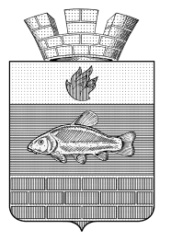 СОВЕТ ДЕПУТАТОВЛИНЁВСКОГО ГОРОДСКОГО ПОСЕЛЕНИЯ
ЖИРНОВСКОГО МУНИЦИПАЛЬНОГО РАЙОНА
ВОЛГОГРАДСКОЙ ОБЛАСТИ_____________________________________________________________________________РЕШЕНИЕот  22.05.2023 года 	       № 55/4О передаче газопровода из муниципальной собственности Линёвского городского поселения Жирновского муниципального района Волгоградской области в государственную собственность Волгоградской областиВ соответствии с Федеральным законом от 06.10.2003 года № 131 - ФЗ «Об общих принципах организации местного самоуправления в Российской Федерации», руководствуясь Уставом Линёвского городского поселения Жирновского муниципального района Волгоградской области, Совет  Линёвского городского поселения Жирновского муниципального района Волгоградской области РЕШИЛ:1. Передать из муниципальной собственности Линёвского городского поселения Жирновского муниципального района Волгоградской области в государственную собственность Волгоградской области следующий объект:2. Контроль за исполнением настоящего Решения возложить на главу администрации Линёвского городского поселения Лоскутова Геннадия Викторовича№п/пНаименование имуществаАдрес места нахожденияКадастровый номерПротяженность (площадь)1Распределительный подземный газопровод низкого давленияВолгоградская область, Жирновский район, р.п. Линёво, район усадебной застройки восточной части (ул. Мира, пер. Лесной)34:07:070003:9528271 мПредседатель Совета Линёвского городского поселения________________Н.П. Боровикова                                Глава Линёвского городского поселения_____________________ Г.В. Лоскутов